Temat : SEGREGUJEMY ODPADYDrodzy Rodzice i Dzieci! W dniu  dzisiejszym będziemy  rozmawiać o odpadach oraz konieczności dbania o środowisko. Zapoznamy Was z ekologicznym sposobem wyrzucania śmieci, czyli segregacją odpadów. Każdy będzie potrafił  rozróżnić kolory pojemników na odpady i wiedział, co do nich można wrzucać. Podczas zabawa ruchowych  będziemy rozwijać naszą sprawność fizyczną.1.Na początek   rozbudzimy się i poruszamy  z rodzicami i rodzeństwem przy wesołej  piosence „Najpierw skłon”. Wykonujcie dokładnie wszystkie  gesty  pokazane w piosence.    https://www.youtube.com/watch?v=FZ3pj_ZkldQ2. Wiersz ”Robimy porządki" –   wprowadzeniem  do rozmowy na temat segregacji odpadów jest zamieszczony poniżej wiersz.Robimy porządki  (autor nieznany)Wszystkie dzieci, nawet dużeposprzątają dziś podwórze.A dorośli pomagają,śmieci w workach wyrzucają.Pierwszy worek jest zielony, cały szkiełkiem wypełniony.W żółtym worku jest bez liku  niepotrzebnych już plastików.A niebieski worek – wiecie papierowe zbiera śmieci.My przyrodę szanujemy,śmieci więc segregujemy.Z ekologią za pan bratmama, tata, siostra, brat.Siostra, mama, tata, brat. Rozmawiamy z dzieckiem na temat utworu, pytamy:- Co dziś robiły dzieci?    - Dlaczego sprzątały podwórze? -Co to są śmieci?;   -Co może być śmieciem?; - Co należy zrobić ze śmieciami?;  - Co to jest segregacja śmieci?.Wykorzystując ilustrację  ( lub własne worki) dziecko  nazywa  najpierw kolory worków. Następnie  tłumaczymy dziecku , co należy  do nich wkładać.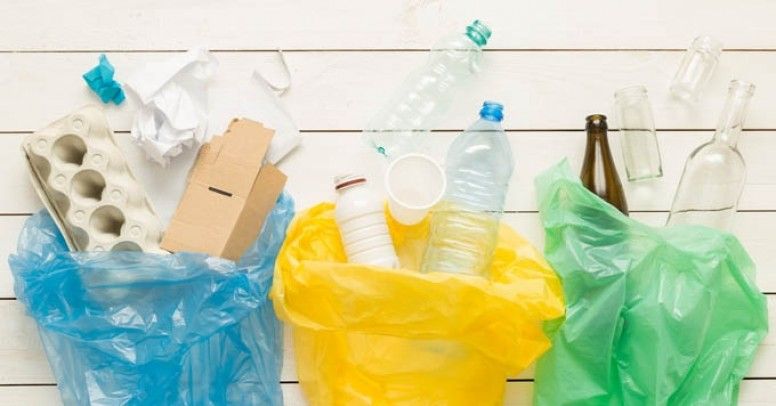 Rodzic pokazuje dziecku  obrazki: zaśmieconego i niezaśmieconego lasu. Prosi, by dziecko wskazało  miejsce, w których dobrze czuliby się ludzie i zwierzęta. 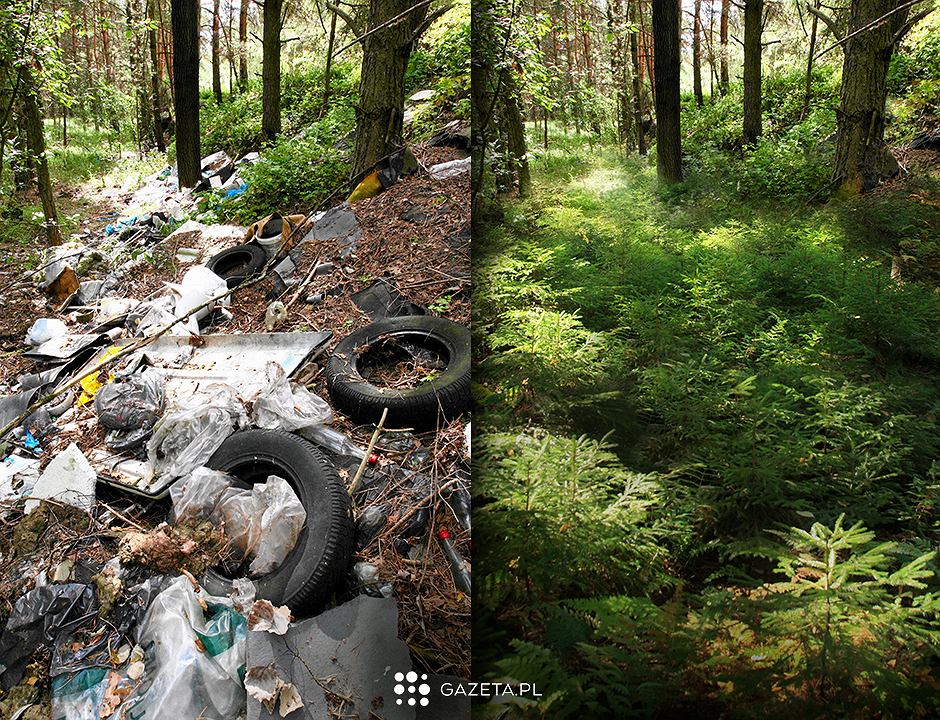 3.„Sprzątamy  podwórko” – zabawa ruchowa ( w miarę możliwości w ogródku).  Rodzice  rozkładają na trawie lub  na dywanie przedmioty wykonane z papieru, plastiku,szkła.  Dziecko porusza się w rytm muzyki. Na hasło: Śmieci do kosza!  zbiera śmieci i wkłada je do odpowiednich worków  ( koszy).4. „Śmieci” –  ćwiczenia grafomotoryczne. Zadaniem dziecka jest połączenie niebieskimi liniami przedmiotów papierowych z niebieskim koszem, a zielonymi liniami przedmiotów szklanych z zielonym koszem. Następnie dziecko pokazuje, który śmieć nie pasuje do żadnego kosza i  tłumaczy dlaczego.5. „Śmieci do kosza” – a teraz czas na zabawę ruchową i  rywalizację całej rodziny. Przygotowujemy kosz i papierowe kule ( po trzy dla każdego). Ustawiamy kosz na środku  korytarza ( lub pokoju) i rzucamy kulę do kosza. Wygrywa osoba , która będzie miała najwięcej celnych rzutów!6. „Eko-ludek”-  zachęcamy do twórczego działania i stworzenia własnego Eko-ludka z zużytych materiałów np. plastikowej butelki czy rolki po papierze.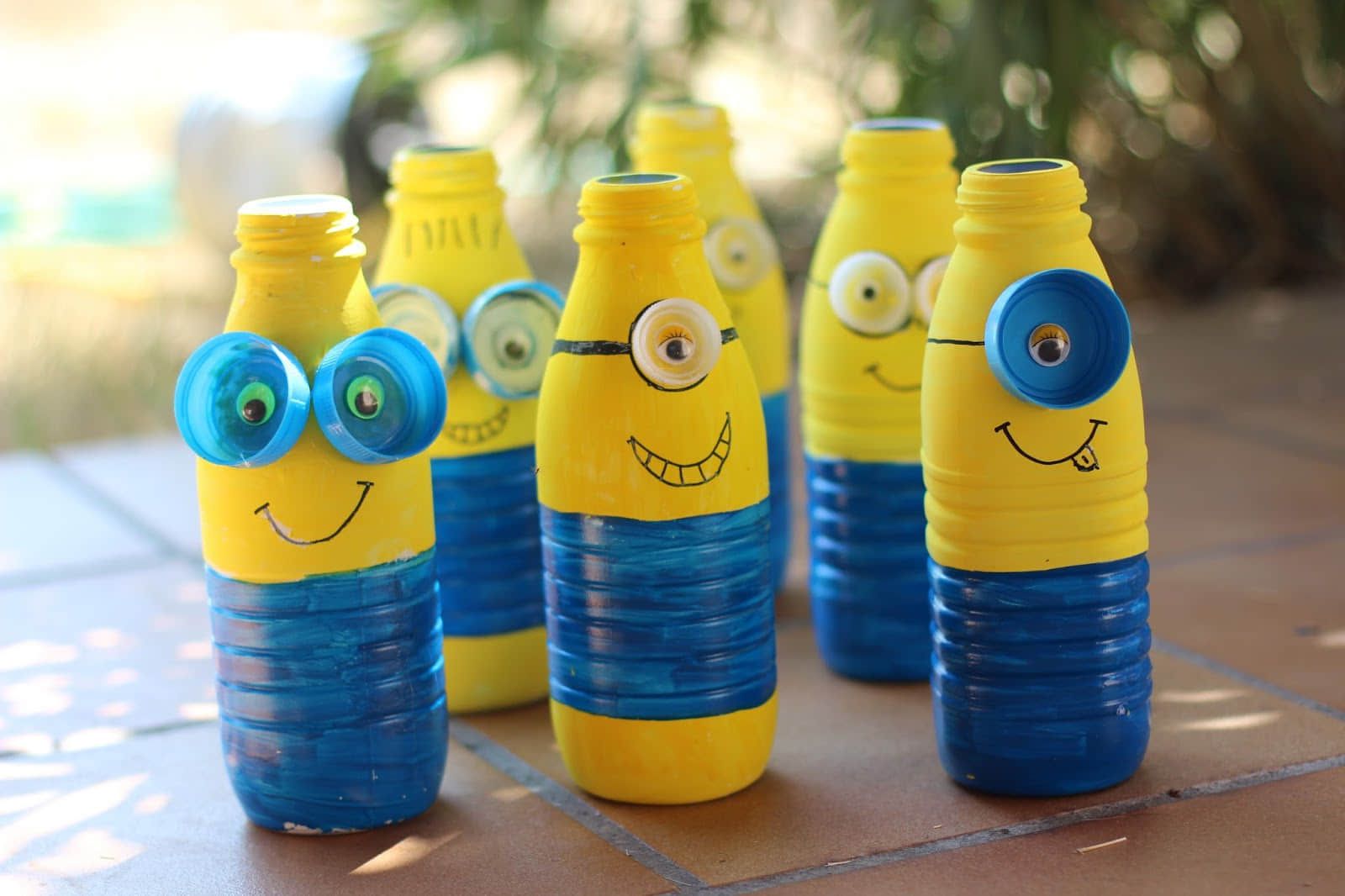 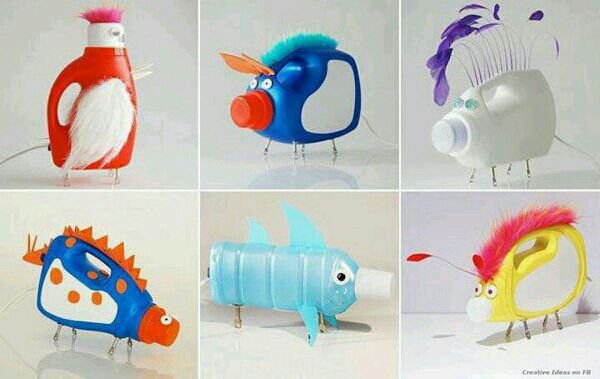 7. „Segregacja odpadów”- film edukacyjny  utrwali dziecku wiadomości      dot. segregacji odpadów .https://www.youtube.com/watch?v=Lf3waLZ-ZZU8.  „Kolorowe zakrętki”- zabawy konstrukcyjne  z zakrętkami. Zadaniem dziecka (i rodzica) jest ułożenie z zakrętek jak najwyższej wieży, najdłuższego pociągu oraz stworzenie budowli według własnego pomysłu. Następnie można  posegregować zakrętki na grupy według koloru..Życzymy miłej zabawy! Źródło materiałów:„Przewodnik metodyczny .Plac zabaw trzylatek. Cz.2 ” wydawnictwa WSIPOpracowanie merytoryczne i redakcyjne: Blanka Mieszkowhttps://www.youtube.com